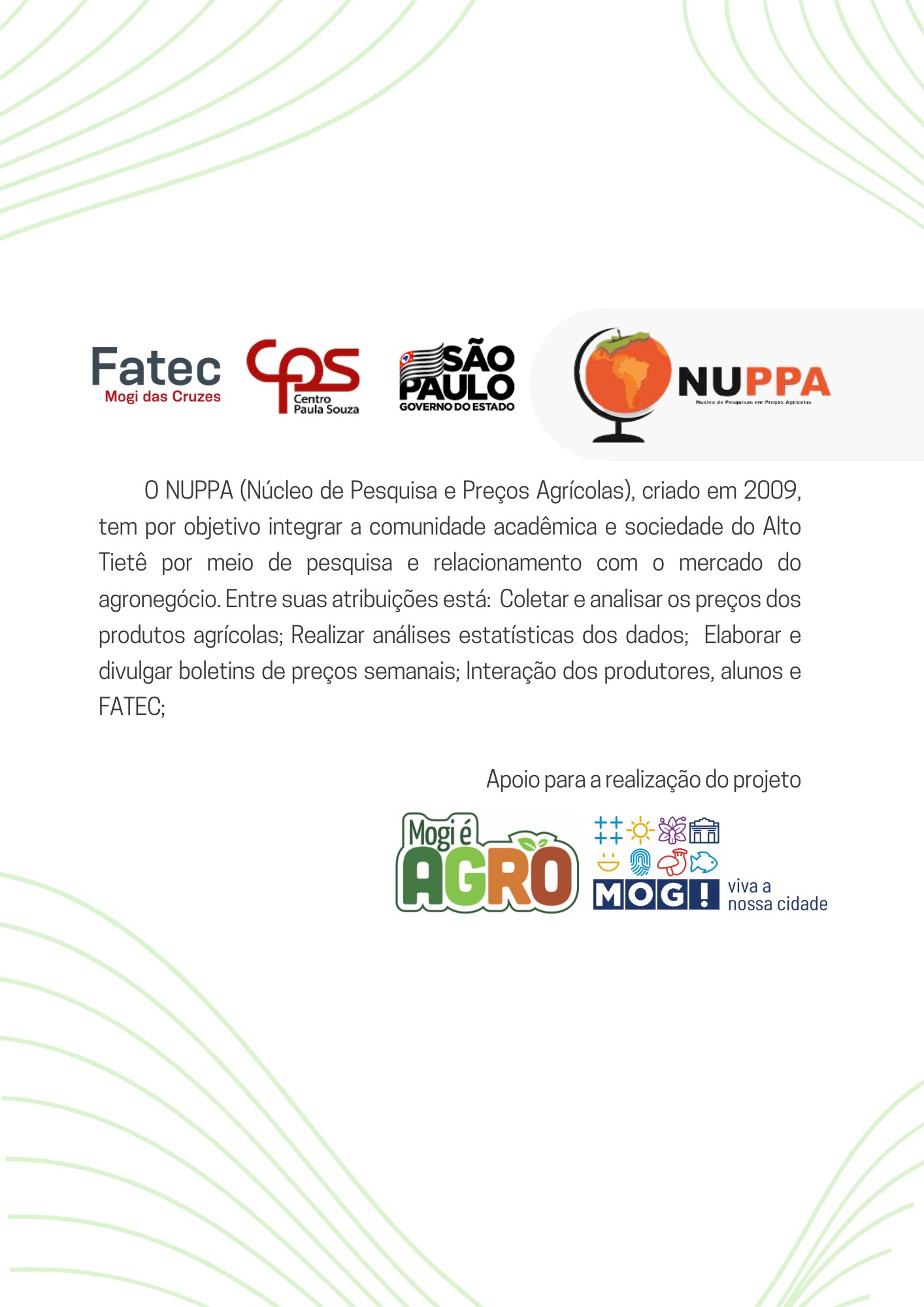 Fonte: NUPPA - FATEC Mogi das Cruzes Grupo alimentar A, B, C, DGrupo alimentar A, B, C, DGrupo alimentar A, B, C, DGrupo alimentar A, B, C, DGrupo alimentar A, B, C, DGrupo alimentar A, B, C, DGrupo alimentar A, B, C, DGRUPO A - Verduras (Folhosas, Flores e Hastes)GRUPO A - Verduras (Folhosas, Flores e Hastes)GRUPO A - Verduras (Folhosas, Flores e Hastes)GRUPO A - Verduras (Folhosas, Flores e Hastes)GRUPO A - Verduras (Folhosas, Flores e Hastes)GRUPO A - Verduras (Folhosas, Flores e Hastes)GRUPO A - Verduras (Folhosas, Flores e Hastes)ProdutoUnidade medidaComumMínimoMáximoMédiaMedianaAcelga12 unidadesAgrião12 unidadesAlface Americana12 unidadesAlface crespa12 unidadesAlface lisa12 unidadesAlmeirão12 unidadesBrócolos ninja/japonês12 unidadesBrócolos ramoso12 unidadesCouve-Manteiga12 unidadesCouve-flor12 unidadesEscarola12 unidadesEspinafre12 unidadesRabanete12 maçosRepolho roxo12 unidadesRepolho Verde12 unidadesRúcula 12 unidadesGRUPO B - Hortaliças Condimentares (Temperos)GRUPO B - Hortaliças Condimentares (Temperos)GRUPO B - Hortaliças Condimentares (Temperos)GRUPO B - Hortaliças Condimentares (Temperos)GRUPO B - Hortaliças Condimentares (Temperos)GRUPO B - Hortaliças Condimentares (Temperos)GRUPO B - Hortaliças Condimentares (Temperos)CebolinhaMaço 0,5 kgCoentroMaço 2 kgSalsinhaMaço 2 kgGRUPO C - Hortaliças Legumes (Leguminosas (Vagens), Frutos, Raízes Tuberosas, Tubérculos e Bulbos)GRUPO C - Hortaliças Legumes (Leguminosas (Vagens), Frutos, Raízes Tuberosas, Tubérculos e Bulbos)GRUPO C - Hortaliças Legumes (Leguminosas (Vagens), Frutos, Raízes Tuberosas, Tubérculos e Bulbos)GRUPO C - Hortaliças Legumes (Leguminosas (Vagens), Frutos, Raízes Tuberosas, Tubérculos e Bulbos)GRUPO C - Hortaliças Legumes (Leguminosas (Vagens), Frutos, Raízes Tuberosas, Tubérculos e Bulbos)GRUPO C - Hortaliças Legumes (Leguminosas (Vagens), Frutos, Raízes Tuberosas, Tubérculos e Bulbos)GRUPO C - Hortaliças Legumes (Leguminosas (Vagens), Frutos, Raízes Tuberosas, Tubérculos e Bulbos)Abobrinha Italiana17 kgBatata-doce18 kgBerinjela comum10 kgBerinjela japonesa10 kgBeterraba20 kgCenoura18 kgChuchu 18 kgJiló17 kgMandioca18 kgPepino comum17 kgPepino japonês 17 kgPimentão verde10 kgQuiabo12 kgTomate Débora17 kgVagem macarrão17 kgGRUPO D - FrutasGRUPO D - FrutasGRUPO D - FrutasGRUPO D - FrutasGRUPO D - FrutasGRUPO D - FrutasGRUPO D - FrutasCaqui Fuyu17 kg-Caqui Guimbo17 kg-Caqui Rama Forte17 kg-Goiaba10 kg-Mexerica Polkan22 kg-